ДОГОВОР РЕАЛИЗАЦИИ ТУРИСТСКОГО ПРОДУКТА ДИСКВАВЕРИ КЛУБ       	ООО  «Дискавери Клуб», зарегистрированное в соответствии с законодательством Российской Федерации (ОГРН 5147746373902) в лице Генерального директора Михалева Александра Викторовича, действующего на основании Устава,  именуемое в дальнейшем «Турагент», с одной стороны, и      , в дальнейшем именуемый «Турист», с другой стороны, вместе и по отдельности именуемые «Стороны», заключили договор о нижеследующем.ПРЕДМЕТ ДОГОВОРАТурагент обязуется по заданию Туриста оказать услуги по реализации туристского продукта в порядке и в сроки, установленные настоящим договором, а Турист обязуется оплатить эти услуги. Везде, где по тексту договора указан Турист, имеются в виду также третьи лица, в интересах которых действует Турист, сопровождающие его (сопровождаемые им) лица, в том числе несовершеннолетние; а также иной заказчик туристского продукта (если Турист не является заказчиком). В целях исполнения настоящего договора Турагент предоставляет Туристский продукт, отвечающий указанным в договоре требованиям Туриста. Полный перечень услуг, входящих в реализуемый Туристу туристский продукт, указывается в Приложении №2 к настоящему договору. Турагент предоставляет Туристу достоверные сведения о составе и характеристиках услуг, входящих в туристский продукт. Услуги, входящие в туристский продукт, непосредственно оказываются Туристу третьими лицами – перевозчиком, отелем или иным средством размещения, страховщиком и прочими лицами, оказывающими услуги, входящие в туристский продукт.2.	ПРАВА И ОБЯЗАННОСТИ СТОРОНТурагент обязуется:Оказать Туристу услуги по реализации туристского продукта в порядке и в сроки, установленные настоящим договором.Предоставить Туристу информацию:об условиях путешествия, о потребительских свойствах туристского продукта;о правилах въезда в страну (место) временного пребывания и выезда из страны (места) временного пребывания, об основных документах, необходимых для въезда в страну (место) временного пребывания и выезда из страны (места) временного пребывания, включая сведения о необходимости наличия визы для въезда в страну и (или) выезда из страны временного пребывания;о таможенных, пограничных, медицинских, санитарно-эпидемиологических и иных правилах (в объеме, необходимом для совершения путешествия);об обычаях местного населения, о религиозных обрядах, о святынях, памятниках природы, истории, культуры и других объектах туристского показа, находящихся под особой охраной, состоянии окружающей природной среды (в объеме, необходимом для совершения путешествия);о национальных и религиозных особенностях страны (места) временного пребыванияоб опасностях, с которыми Турист может встретиться при совершении путешествия, в том числе о необходимости проходить профилактику в соответствии с международными медицинскими требованиями;о месте нахождения, почтовых адресах и номерах контактных телефонов органов государственной власти Российской Федерации, дипломатических представительств и консульских учреждений Российской Федерации, находящихся в стране (месте) временного пребывания, в которые Турист может обратиться в случае возникновения в стране (месте) временного пребывания чрезвычайных ситуаций или иных обстоятельств, угрожающих безопасности его жизни и здоровья, а также в случаях возникновения опасности причинения вреда имуществу Туриста;об адресе (месте пребывания) и номере контактного телефона в стране (месте) временного пребывания руководителя группы несовершеннолетних туристов в случае, если туристский продукт включает в себя организованный выезд группы несовершеннолетних туристов без сопровождения родителей, усыновителей, опекунов или попечителей;о Туроператоре,  включая его полное и сокращенное наименования, адрес (место нахождения),  реестровый номер в едином федеральном реестре Туроператоров;о правилах подачи претензии к Туроператору,  установленных п.6.4. настоящего Договорао правилах и порядке предъявления туристом (иным заказчиком туристского продукта) требований к организации, предоставившей Туроператору финансовое обеспечение (Приложение №1 к настоящему договору).	Подписанием договора Турист подтверждает свое ознакомление с указанной информацией и получение соответствующих материалов. 2.1.3.	Своевременно сообщать Туристу обо всех изменениях условий путешествия, произошедших вследствие существенного изменения обстоятельств, из которых стороны исходили при заключении настоящего договора или вследствие наступления обстоятельств непреодолимой силы.2.2.	Турагент вправе:Отказаться от исполнения договора в случае нарушения Туристом установленного договором порядка оплаты, а также в случаях не предоставления или несвоевременного предоставления Туристом сведений и документов, необходимых для исполнения договора или нарушения Туристом иных обязанностей установленных настоящим договором с применением последствий, установленных п. 5.4. настоящего договора.Производить замену услуг, входящих в туристский продукт, на аналогичные услуги или с предоставлением в пользу Туриста или иного заказчика туристского продукта услуг более высокого класса без доплаты со стороны Туриста, в исключительных случаях перенести сроки совершения путешествия не более чем на 24 часа по сравнению с первоначально подтвержденными сроками.Заключать и исполнять договоры с третьими лицами, непосредственно оказывающими услуги, входящие в туристский продукт.Турист обязуется:Произвести своевременную оплату услуг Турагенту в соответствии с разделом 3 договора.В установленный Турагентом  срок, но не позднее 3х рабочих дней до начала поездки предоставить Турагенту комплект необходимых для исполнения договора документов (в том числе заграничный паспорт, фотографии в требуемом количестве, анкетную информацию), сообщить сведения и представить иные документы, указанные в настоящем договоре.Предоставить Турагенту точную информацию о своем адресе и телефоне, необходимую Турагенту для оперативной связи с Туристом.Довести до сведения Турагента информацию об обстоятельствах, препятствующих совершению путешествия, к которым, в том числе, но не только, относятся: различного рода заболевания Туриста и связанные с ними медицинские противопоказания (в том числе применительно к разным видам передвижения, смене климатических условий, особенностям национальной кухни, применению лекарственных средств и т.п.);имевшие место в прошлом конфликтные ситуации с государственными органами, в том числе, запрет на въезд в определенное государство или в группу стран; ограничения на право выезда из РФ, наложенные Федеральной службой судебных приставов-исполнителей, или иными компетентными органами;иностранное гражданство Туриста, установленный визовый режим между страной выезда и страной, гражданином которой является Турист, в случае если он не российский гражданин;необходимость получения Туристом специальных разрешений или согласований от третьих лиц или компетентных органов, в том числе: согласия на выезд ребенка за границу, получения ребенком собственного загранпаспорта, вписания ребенка в загранпаспорт родителя, вклеивание фотографии ребенка в паспорт родителя, разрешения на вывоз оружия, разрешения на вывоз животного, разрешения на вывоз художественных ценностей и прочих разрешений и согласований.Своевременно (за день до вылета) уточнить у Турагента время и место вылета, сроки совершения путешествия, расписание авиарейсов, место и время сбора группы, прочие существенные данные. До начала поездки получить документы, необходимые для совершения путешествия, в офисе Турагента (в некоторых случаях - в аэропорту/на вокзале у представителя Туроператора). Осмотреть указанные документы  и известить Турагента без промедления об обнаруженных в документах недостатках. Турист согласен на предоставление документов, необходимых для совершения путешествия, в срок позднее, чем за 24 часа до начала путешествия при условии ответственности Турагента в соответствии с действующим законодательством за полноту и правильность оформления указанных документов.Своевременно прибыть в аэропорт (на вокзал) к установленному Турагентом месту встречи. Неявка (опоздание) к отправлению по любым причинам приравнивается к отказу Туриста от исполнения договора. Изменение сроков поездки возможно только по предварительному письменному согласованию с Турагентом, при отсутствии которого Туристу не будет предоставлено размещение в отеле при самостоятельном прибытии Туриста в отель раньше или позже согласованного срока.Соблюдать правила перевозки пассажиров, ручной клади и багажа, установленные договором с перевозчиком, а также транспортными уставами, кодексами и соответствующими подзаконными актами.Соблюдать правила выезда из РФ и въезда в РФ, правила въезда в страну (место) временного пребывания, выезда из страны (места) временного пребывания и правила пребывания там, а также соблюдать указанные правила в странах транзитного проезда.Соблюдать законодательство страны (места) временного пребывания, уважать ее социальное устройство, обычаи, традиции, религиозные верования.Соблюдать во время путешествия правила личной безопасности.Относиться к имуществу третьих лиц с надлежащей заботливостью и осмотрительностью, соблюдать установленные третьими лицами правила пользования таким имуществом, не причинять вреда имуществу третьих лиц. Незамедлительно информировать Турагента, а также представителей принимающей стороны о неоказании или ненадлежащем оказании входящих в туристский продукт услуг со стороны третьих лиц.Ознакомить указанных в договоре участников путешествия с содержанием договора и со всей информацией, предоставленной Турагентом Туристу в том случае, если Турист, заключил настоящий договор не только от своего имени, но также от имени или в интересах иных, указанных в договоре лиц; при этом Турист гарантирует наличие у себя полномочий на осуществление сделки в чужих интересах. 2.4.	Турист вправе:Получить при заключении договора информацию, предоставляемую Турагентом  в соответствии с п. 2.1.2. договора. Отказаться от исполнения настоящего договора при условии оплаты Турагенту фактически понесенных им расходов, связанных с исполнением обязательств по настоящему договору.Потребовать возмещения убытков и компенсации морального вреда в случае невыполнения условий договора в порядке установленном законодательством Российской Федерации. 3.	ПОРЯДОК ОКАЗАНИЯ УСЛУГ.  УСЛОВИЯ ОПЛАТЫПри заключении договора Турист вносит аванс в размере       %.Турагент сообщает Туристу о возможности оказания услуг по реализации туристского продукта, в течение 2 (двух) рабочих дней с момента заключения договора. Соответствующую информацию Турист получает в офисе Турагента, либо по телефону. В случае отказа Туриста от альтернативного туристского продукта до полной оплаты Туристом цены туристского продукта, договор считается расторгнутым по соглашению сторон, и Турагент возвращает Туристу внесенные в соответствии с п. 3.1. договора денежные средства.Получив от Турагента информацию о возможности оказания услуг по реализации туристского продукта, Турист производит окончательную оплату услуг Турагента в течение срока и в объеме указанных в выставленном Турагентом  Счете-подтверждении, а при отсутствии такой информации – в размере 100% в течение 3 (трех) банковских дней с момента получения Счета-подтверждения. В случае подачи Заявки Туристом в срок менее чем за 14 (четырнадцать) дней до даты начала тура, полная оплата (100%) должна быть произведена в течение суток после подтверждения Заявки Турагентом. Иной порядок расчетов по отдельной Заявке согласовывается сторонами путем заключения дополнительного соглашения к настоящему Договору. В случае несоблюдения сроков оплаты, указанных в п. 3.3., Турагент оставляет за собой право аннулировать неоплаченную Заявку Туриста. При этом Турагент освобождается от любой ответственности по претензиям Туриста, связанными с таким аннулированием. Турист в данном случае не освобождается от обязанностей по взаиморасчетам с Турагентом, возникшими в связи с аннуляцией тура.Цена услуг Турагента по реализации туристского продукта составляет: (цифрами)       (прописью) (     ) условных единиц, одна условная единица равна одному (наименование валюты) USD, взаиморасчеты между Турагентом и Туристом производятся в рублях по курсу ЦБ РФ + 3 % на день платежа. Расчеты между Турагентом и Туристом производятся путем внесения Туристом денежных средств в кассу Турагента, кассу уполномоченного банка, либо в безналичной форме. Датой оплаты считается дата поступления платежа в кассу Турагента или на расчетный счет Турагента. В случае непредвиденного роста транспортных тарифов (более чем на 5% от действующих на момент заключения договора) и (или) при введении новых или повышении действующих налогов и сборов и (или) при резком изменении курса национальных валют (более чем на 5% по сравнению с действующими на момент заключения договора), в том числе при наступлении указанных обстоятельств после полной оплаты Туристом договора - производится перерасчет цены услуг Турагента с доплатой Туристом разницы в цене. Турист, не согласившийся с изменением цены услуг вправе отказаться от исполнения договора при условии оплаты Турагенту фактически понесенных им расходов по исполнению договора.Возврат денежных средств Туристу производится в рублях по курсу, зафиксированному на дату осуществления соответствующей оплаты Туристом на основании письменного запроса Туриста.4.	СРОК ДЕЙСТВИЯ ДОГОВОРА. Настоящий договор вступает в силу с момента его подписания Турагентом и Туристом и действует до даты окончания путешествия.5.	ИЗМЕНЕНИЕ И РАСТОРЖЕНИЕ ДОГОВОРАНастоящий договор может быть изменен или расторгнут по соглашению сторон или по иным основаниям, предусмотренным действующим законодательством или настоящим договором. Каждая из сторон вправе потребовать изменения или расторжения договора в связи с существенным изменением обстоятельств, из которых стороны исходили при заключении договора. К существенным изменениям обстоятельств относятся:ухудшение условий путешествия;изменение сроков совершения путешествия;непредвиденный рост транспортных тарифов;невозможность совершения Туристом поездки по независящим от него обстоятельствам (болезнь Туриста, отказ в выдаче визы и другие обстоятельства).Каждая их сторон вправе потребовать в судебном порядке изменения или расторжения договора в случае возникновения обстоятельств, свидетельствующих о возникновении в стране (месте) временного пребывания Туриста угрозы безопасности его жизни и здоровью, а равно опасности причинения вреда имуществу.	Наличие обстоятельств, свидетельствующих о возникновении в стране (месте) временного пребывания Туриста угрозы безопасности его жизни и здоровью, а равно опасности причинения вреда имуществу,  подтверждается соответствующими решениями федеральных органов государственной власти, органов государственной власти субъектов Российской Федерации, органов местного самоуправления, принимаемыми в соответствии с федеральными законами.При расторжении до начала путешествия договора в связи с наступлением обстоятельств, свидетельствующих о возникновении в стране (месте) временного пребывания Туриста угрозы безопасности его жизни и здоровью, а равно опасности причинения вреда имуществу, возврат денежных средств осуществляется в порядке, установленном законодательством РФ.В случае изменения или расторжения договора и (или) отказа Туриста от исполнения договора и (или)  отказа Туриста от услуг Турагента, а также в иных случаях, предусмотренных договором (в том числе в случаях перечисленных в п.п. 2.2.1., 5.2, 7.1. настоящего договора) Турист обязан возместить Турагенту расходы, понесенные Турагентом при исполнении договора, в том числе денежные средства, переданные Турагентом третьим лицам до момента получения от Туриста письменного извещения об изменении или расторжении договора и (или) отказе Туриста от исполнения договора и (или) отказе Туриста от подтвержденного туристского продукта, а также неустойки (штрафы, пени), оплаченные или подлежащие оплате Турагентом третьим лицам. Размер фактических расходов Турагента, подлежащих возмещению Туристом, может составить при расторжении договора и (или) отказа Туриста от Туристского продукта до 100% от стоимости тура:	В случае если туристский продукт содержит одну или несколько услуг, сроки оказания которых выпадают на период высокого сезона (период с 20 декабря по 15 января, с 10 февраля по 10 марта, с 25 апреля по 15 мая, с 25 июля по 31 августа), а также на период проведения спортивно-зрелищных мероприятий, национальных праздников страны временного пребывания, размер фактических расходов Турагента, подлежащих возмещению Туристом, может составить при расторжении договора и (или) отказа Туриста от Туристского продукта 100% цены туристского продукта независимо от срока уведомления о расторжении либо изменения договора.	Указанные выше данные об ориентировочном размере расходов Турагента не являются окончательными или установленными заранее и приведены исключительно для информирования Туриста о возможных последствиях расторжения договора или иных обстоятельств, указанных в настоящем пункте.	Положения настоящего пункта договора не применяются в случае изменения, расторжения или отказа Туриста или Турагента от исполнения договора по основаниям, указанным в п. 5.3. настоящего договора.Несвоевременная или неполная оплата Туристом денежных средств по договору, непредставление истребуемых Турагентом документов, необходимых для исполнения договора, рассматриваются сторонами как односторонний отказ Туриста от исполнения договора с применением последствий, предусмотренных п. 5.4. договора.Любые изменения и дополнения к договору действительны лишь при условии, если они совершены в письменной форме и подписаны надлежаще уполномоченными на то представителями сторон. Изменения и дополнения к договору осуществляются путем подписания сторонами дополнительных соглашений и оформляются в виде приложений к договору.ОТВЕТСТВЕННОСТЬ ТУРАГЕНТА. ПОРЯДОК ПРЕДЪЯВЛЕНИЯ ПРЕТЕНЗИЙТурагент отвечает перед Туристом за действия (бездействие) третьих лиц, оказывающих услуги, входящие в туристский продукт, если федеральными законами и иными нормативными правовыми актами РФ не установлено, что ответственность перед туристами несет третье лицо.При наличии каких-либо замечаний относительно качества услуг, оказываемых на протяжении путешествия и перечисленных в договоре или замечаний относительно действий третьих лиц, непосредственно оказывающих Туристу услуги, Турагент рекомендует Туристу незамедлительно обратиться к Туроператору и представителям принимающей стороны на местах, по телефонам, указанным в настоящем договоре и приложениях к нему, в ваучере, программе пребывания и памятке.В случае не урегулирования возникшей проблемной ситуации на месте, претензии к качеству туристского продукта предъявляются Туристом Туроператору в письменной форме в течение 20 дней со дня окончания действия договора и подлежат рассмотрению в течение 10 дней со дня получения претензий.В случае возникновения разногласий по договору между Туристом и Турагентом стороны приложат все усилия для того, чтобы решить конфликтную ситуацию путем переговоров и в мирном порядке.В случае недостижения соглашения в результате переговоров, спор разрешается в суде по месту нахождения Турагента (договорная подсудность).Турагент не несет ответственности перед Туристом за  понесенные Туристом расходы и иные негативные последствия возникшие: вследствие недостоверности, недостаточности и (или) несвоевременности предоставления Туристом сведений и документов, необходимых для исполнения договора;в случае, если Турист не сможет совершить путешествие или воспользоваться отдельными услугами по причине действий российской и зарубежной таможенных служб, российского и зарубежного пограничного контроля, либо иных действий официальных органов или властей России или зарубежных стран;вследствие  отмены или изменения времени отправления авиарейсов и поездов;вследствие ограничения права Туриста на выезд из РФ компетентными органами;вследствие утери, утраты, кражи личного багажа, ценностей и документов Туриста в период поездки;в случае если вследствие отсутствия надлежащих документов или нарушения правил поведения в общественных местах, решением властей или ответственных лиц Туристу отказано в возможности выезда из страны или въезда в страну, либо в возможности полета по авиабилету или в проживании в забронированной гостинице. Турагент не возмещает денежных затрат туристов за оплаченное туристское обслуживание, если туристы в период обслуживания по своему усмотрению или в связи со своими интересами не воспользовались всеми или частью предоставленных Туроператором услуг, и не возмещает расходы, выходящие за рамки оговоренных в Договоре и Приложениях к нему туристских услуг.За убытки, причиненные Туристу вследствие отмены или изменения времени отправления авиарейсов, поездов, судов, и иных транспортных средств, ответственность несёт перевозчик в соответствии с российским и международным транспортным законодательством. договор воздушной или железнодорожной перевозки пассажира - авиабилет, железнодорожный билет, иной перевозочный документ, выписанный на имя Туриста - является самостоятельным договором Туриста (пассажира) с перевозчиком. По качеству услуг, предоставленных перевозчиком, Турист вправе предъявить претензии непосредственно к перевозчику.В случае если действия Туриста нанесли ущерб Турагенту и третьим лицам, с Туриста взыскиваются убытки в размерах и в порядке, предусмотренных действующим законодательством. 7.	ОБСТОЯТЕЛЬСТВА НЕПРЕОДОЛИМОЙ СИЛЫТурагент освобождается от ответственности за частичное или полное неисполнение обязательств по настоящему договору, если такое неисполнение произошло вследствие действия обстоятельств непреодолимой силы, в том числе землетрясений, наводнений, цунами, пожара, тайфуна, снежного заноса, военных действий, массовых заболеваний, забастовок, ограничений перевозок, запрета торговых операций с определенными странами, террористических актов и других обстоятельств, не зависящих от Турагента. Турагент обязан своевременно проинформировать Туриста о наступлении обстоятельств непреодолимой силы. В случае наступления обстоятельств непреодолимой силы каждая из сторон вправе отказаться от исполнения договора с применением последствий п. 5.4. настоящего договора.ПРОЧИЕ УСЛОВИЯ ДОГОВОРАНастоящий договор составлен в двух экземплярах на русском языке, имеющих одинаковую юридическую силу.Все приложения и дополнения к настоящему договору являются его неотъемлемой частью и действительны при условии подписания обеими сторонами.Перед подписанием договора Турист ознакомился с информацией, предоставленной Турагентом в соответствии с п. 2.1.2 договора, а также с информацией:о том, что Турагент и Туроператор не несут ответственности за услуги, не входящие в туристский продукт и приобретенные туристом самостоятельно; о требованиях, предъявляемых посольством (консульством) страны временного пребывания к оформлению визы и сроку действия заграничных паспортов, порядке и сроках оформления виз консульствами иностранных государств;о расписании рейсов и поездов перевозчиков, времени и месте сбора группы. Турагент не отвечает за возможные неточности, допущенные в гостиничных и других рекламных проспектах, изготовленных без его участия, т.к. они используются в работе Турагент как вспомогательные материалы;об условиях договора перевозки, об условиях возврата и обмена билетов, о том, что билет на чартерный рейс обмену и возврату не подлежит, а его стоимость не возвращается;об условности классификации средств размещения и особенностях средств размещения в стране временного пребывания;о расчетном часе заселения в отель и выселения из отеля;о требованиях, предъявляемых уполномоченными органами к въездным и выездным документам;о необходимости приобретения медицинской страховки и об условиях страхования;об условиях договора страхования, о том, какие события являются и не являются страховыми случаями, о территории действия договора страхования;об условиях проживания и питания в средстве размещения, о порядке предоставления экскурсий;о правилах поведения во время туристической поездки;о возможных трудностях, связанных с незнанием  языка общения страны пребывания;о состоянии природной среды в месте отдыха и о специфике погодных условий;об опасностях, с которыми возможна встреча при совершении путешествия.о Туроператоре,  включая его полное и сокращенное наименования, адрес (место нахождения),  реестровый номер в едином федеральном реестре Туроператоров, о размере финансового обеспечения и об организации, его предоставившей (Приложение №1 к настоящему договору)о том, что авиабилеты по туристскому продукту являются невозвратными в соответствии с применяемыми тарифами авиакомпании, если иное не установлено договором, приложениям к нему либо иными условиями отраженными в авиабилете.о санитарно-эпидемиологической обстановке в месте совершения путешествия, в т.ч. о новом вирусе гриппа А/Н1N1 и местах его распространения, симптомах и мерах профилактики, указанных в Памятке туриста.	 Ознакомившись с данной информацией, Турист принимает на себя всю полноту ответственности за возможные последствия путешествия, в том числе, возникшие в случае причинения вреда здоровью, и согласен со сроками  и  местом проведения путешествия.Турист предупрежден и согласен с тем, что в исключительных случаях возможна замена Туроператором услуг, входящих в туристский продукт (в том числе замена средства размещения, перевозчика, типа воздушного судна), на аналогичные услуги без взимания какой-либо доплаты со стороны Туриста.8.5.	Турагент настоятельно рекомендует Туристу застраховать расходы, которые могут возникнуть у него вследствие непредвиденной отмены поездки за границу или изменения сроков пребывания за границей («страхование от невыезда»). Данный вид страхования позволит существенно снизить степень негативных последствий при невозможности совершения Туристом поездки по независящим от него причинам (болезнь туриста, отказ в выдаче визы и другие обстоятельства).АДРЕСА И РЕКИЗИТЫ СТОРОН                  м.п.	* Уважаемые господа! В целях предотвращения необоснованных убытков настоятельно рекомендуем внимательно ознакомиться со всеми условиями договора, а также с приведенной ниже информацией.При поездке несовершеннолетних детей (до 18 лет) без сопровождения хотя бы одного из родителей требуется нотариально заверенное разрешение от одного или обоих родителей. Оригинал разрешения требуется для получения въездной визы и пересечения Российской границы. При поездке несовершеннолетних детей в возрасте от 6 до 14 лет требуется наличие в паспорте родителя вклеенной фотографии ребенка. При оформлении для несовершеннолетнего туриста въездной визы в Италию, Латвию, Литву требуется наличие в паспорте родителя вклеенной фотографии ребенка независимо от возраста ребенка.Остаточный срок действия заграничного паспорта каждого из туристов должен быть не менее срока, установленного законодательством страны пербывания.В настоящем  договоре и приложениях к нему применяются следующие категории, терминология и понятия:Hotel – гостиница, выбранная туристом для проживания. Категория гостиницы, устанавливается местными органами сертификации. В некоторых странах категорийность отелей отсутствует и указывается Туроператором в соответствии с его субъективной оценкой. Субъективные оценки категорийности гостиниц во внимание не принимаются. Типы размещения, выбранные Туристом для проживания:• Single (SGL) – тип размещения, при котором в номере проживает один человек;• Dbl – тип размещения, при котором в номере проживает два человека;• Extra bed (exbed) – дополнительная кровать, устанавливаемая в той же комнате дополнительно для проживания третьего (четвертого) человека;• Triple – тип размещения, при котором в номере проживает три человека.• Suite – номер с отделенной спальней;• Junior suite – номер с выделенной зоной для отдыха; • Apt – апартаменты с одной или несколькими комнатами;• Chalet– отдельный дом с двумя  и более комнатами;• Bglw – бунгало;• Villa –  вилла;  Тип питания, выбранный Туристом: EP – без питания, ВВ - только завтрак, НВ - завтрак и ужин, FB - завтрак, обед, ужин, Al – питание по системе «все включено» в соответствии с правилами отеля. Во время обеда и ужина все напитки, заказываемые Туристом, оплачиваются им на месте дополнительно (кроме Al). Тип завтрака, обеда и ужина, время предоставления их определяются отелем и субъективной оценке не подлежат.Трансфер (TRF) — услуга по перевозке туриста от места его прибытия в страну (место временного пребывания) до места его размещения и обратно, или услуга по перевозке туриста между несколькими средствами размещения.Экскурсия — посещение Туристом выбранной экскурсии. Программа экскурсии составляется принимающей стороной и содержит точки показа, которые может увидеть Турист.Экскурсия с русскоговорящим гидом - экскурсия, проводимая гидом на русском языке.Check out — время выселения из отеля. Check in - время поселения в отель. Reception - стойка регистрации.Mini bar — мини бар в комнате. Pool bar - бар при бассейне.Принимающая сторона – организация или индивидуальный предприниматель, принимающие туристов, прибывших в страну (место) их временного пребывания и действующие при этом на основании договоров с Туроператором.Приложение № 1К Договору реализации туристского продукта Дискавери Клуб       от  «     »       20      г.1. Сведения о туроператоре и организации, предоставившей туроператору финансовое обеспечение:2. Сведения о порядке и сроках предъявления туристом требований к организации, предоставившей туроператору финансовое обеспечение:Основания для уплаты денежной суммы по договору страхования ответственности Туроператора.Страховщик обязан уплатить денежную сумму по договору страхования по письменному требованию Туриста и в случае отказа Туроператора возместить реальный ущерб, возникший в результате неисполнения или ненадлежащего исполнения Туроператором обязательств по договору.Основанием для уплаты денежной суммы по договору страхования является факт установления обязанности Туроператора возместить Туристу и (или) иному заказчику реальный ущерб, возникший в результате неисполнения или ненадлежащего исполнения Туроператором обязательств по договору о реализации туристского продукта, если это является существенным нарушением условий такого договора.Существенным нарушением условий договора признается нарушение, которое влечет для Туриста такой ущерб, что он в значительной степени лишается того, на что был вправе рассчитывать при заключении договора.К существенным нарушениям Туроператором договора относятся:-	неисполнение обязательств по оказанию Туристу входящих в туристский продукт услуг по перевозке и (или) размещению;-	наличие в туристском продукте существенных недостатков, включая существенные нарушения требований к качеству и безопасности туристского продукта.Иск о возмещении реального ущерба, возникшего в результате неисполнения или ненадлежащего исполнения Туроператором обязательств по договору о реализации туристского продукта, может быть предъявлен Туристом Туроператору либо Туроператору и страховщику совместно.Уплата денежной суммы по договору страхования не лишает Туриста права требовать от Туроператора возмещения упущенной выгоды и (или) морального вреда в порядке и на условиях, которые предусмотрены законодательством Российской Федерации.Порядок уплаты денежной суммы по банковской гарантии.В случаях неисполнения или ненадлежащего исполнения Туроператором обязательств по договору перед Туристом и (или) иным заказчиком и наличия оснований для уплаты денежной суммы по договору страхования Турист или его законный представитель вправе в пределах суммы финансового обеспечения предъявить письменное требование об уплате денежной суммы непосредственно организации, предоставившей финансовое обеспечение.В требовании Туриста указываются:-	фамилия, имя и отчество Туриста, а также сведения об ином заказчике (если договор заключался заказчиком);-	дата выдачи, срок действия и иные реквизиты документа, представленного в качестве финансового обеспечения ответственности Туроператора;-	номер договора и дата его заключения;-	наименование Туроператора, которому предоставлено финансовое обеспечение;-	информация об обстоятельствах (фактах), свидетельствующих о неисполнении или ненадлежащем исполнении Туроператором обязательств по договору;-	ссылка на обстоятельства, предусмотренные статьей 17.4 ФЗ «Об основах туристской деятельности в РФ», послужившие причиной обращения Туриста к гаранту;-	размер денежных средств, подлежащих уплате Туристу в связи с неисполнением или ненадлежащим исполнением Туроператором обязательств по договору о реализации туристского продукта, в том числе размер реального ущерба, понесенного Туристом в связи с его расходами по эвакуации;-	в случае, если требование об уплате денежной суммы предъявляется по банковской гарантии гаранту, - реквизиты документа, свидетельствующего об отказе Туроператора в добровольном порядке удовлетворить требование о возмещении реального ущерба, понесенного Туристом в результате неисполнения или ненадлежащего исполнения Туроператором обязательств по договору, и (или) номер и дата вступившего в законную силу судебного решения о возмещении Туроператором указанного реального ущерба.К требованию Турист прилагает следующие документы:-	копию паспорта или иного документа, удостоверяющего личность в соответствии с законодательством Российской Федерации (с предъявлением оригинала указанных документов);-	копию договора (с предъявлением его оригинала);-	документы, подтверждающие реальный ущерб, понесенный Туристом в результате неисполнения или ненадлежащего исполнения Туроператором обязательств по договору.К требованию Туриста к страховщику прикладываются также копия документа, свидетельствующего об отказе Туроператора в добровольном порядке удовлетворить требование о возмещении реального ущерба, понесенного Туристом в результате неисполнения или ненадлежащего исполнения Туроператором своих обязательств по договору, и (или) копия судебного решения о возмещении Туроператором реального ущерба по иску, предъявленному в соответствии с положениями статьи 17.4 ФЗ «Об основах туристской деятельности в РФ».Не подлежат возмещению страховщиком расходы, произведенные Туристом и не обусловленные требованиями к качеству туристского продукта, обычно предъявляемыми к туристскому продукту такого рода.Для исполнения своих обязательств по финансовому обеспечению страховщик не вправе требовать представления иных документов, за исключением документов, предусмотренных настоящей статьей.Письменное требование Туриста об уплате денежной суммы по договору страхования должно быть предъявлено страховщику в течение срока действия финансового обеспечения.Страховщик обязан удовлетворить требование Туриста об уплате денежной суммы по договору страхования не позднее 30 календарных дней после дня получения указанного требования с приложением всех необходимых документов, предусмотренных настоящей статьей.В случаях если с требованиями об уплате денежной суммы по договору страхования к страховщику обратились одновременно более одного Туриста и общий размер денежных средств, подлежащих выплате, превышает сумму финансового обеспечения, удовлетворение таких требований осуществляется пропорционально суммам денежных средств, указанным в требованиях к сумме финансового обеспечения.                  м.п.Приложение № 2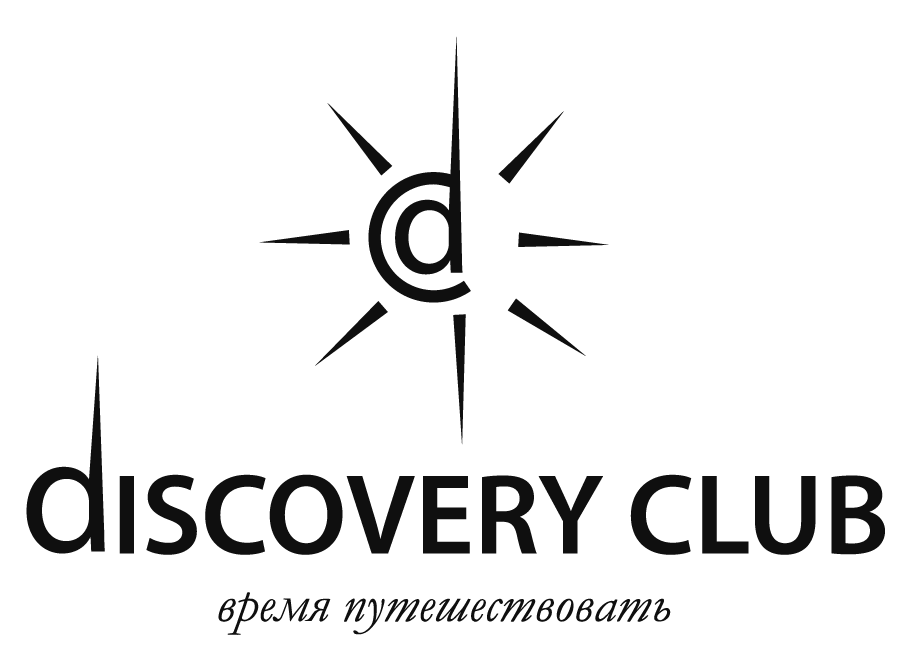 107031 Москва, ул.Неглинная 14, Строение 1-А, подъезд 1, Офис 21.Тел. +7 (495) 771 6404, info@club-discovery.ru,   www.club-discovery.ruЛИСТ БРОНИРОВАНИЯНазвание тура:АвиаперелетРазмещение по маршрутуПереезды по программеДополнительные услугиСтоимость услугПриложение № ___ к Договору о реализацииТуристского продуктаот _____________________20___ г.СОГЛАСИЕ СУБЪЕКТА ПЕРСОНАЛЬНЫХ ДАННЫХ НА ОБРАБОТКУ ПЕРСОНАЛЬНЫХ ДАННЫХ(в соответствии с Федеральным законом «О персональных данных» № 152-ФЗ от 27.07.2006 г.) 	Настоящим я, ______________________________________________________________________________________________________________________________________________ (указывается ФИО, адрес, номер основного документа, удостоверяющего его личность, сведения о дате выдачи указанного документа и выдавшем органе), даю согласие ООО  «Дискавери Клуб» (местонахождение: Российская Федерация, 107031, г. Москва, ул. Неглинная, д.14, стр.1А) на  обработку моих персональных данных, определенных в ФЗ № 152 от 27.06.2006 г.,  включая получение, систематизацию, накопление, обобщение, обезличивание, хранение, обновление и изменение, использование, при этом общее описание вышеуказанных способов обработки данных приведено в ФЗ №152 от 27.07.2006 г., передачу третьим лицам, в том числе на трансграничную передачу, уничтожение, с использованием как автоматизированной информационной системы, так и бумажных носителей, содержащихся в Договоре о реализации туристского продукта от _______________________20___ г. (далее «Договор»), а также иных предоставленных мною  сведений, для целей заключения и исполнения Договора/ исполнения обязательств по Договору, в течение срока действия заключенного Договора либо до полного исполнения обязательств по Договору.	По договоренности сторон, я даю согласие считать  мои персональные данные общедоступными, а также даю согласие в том числе, на последующую их передачу непосредственным исполнителям заказанных туристических услуг (Туроператору, перевозчику, страховой компании, консульствам страны пребывания, миграционным службам и т.п.) через общедоступные средства связи.      Отзыв согласия может быть произведен в письменной форме не ранее даты прекращения Договора  либо даты исполнения обязательств в соответствии с Договором. При этом ООО  «Дискавери Клуб» хранит персональные данные в течение срока хранения документов, установленного архивным делопроизводством, а в случаях, предусмотренных законодательством, передает уполномоченным на то органам. «______»_________________20___г.                                ______________________________________(ФИО)										             (подпись)	ПРИМЕЧАНИЕ:В случае заключения Договора либо подписания заявления представителем субъекта персональных данных, согласие заполняется как в отношении субъекта персональных данных, так и в отношении представителя субъекта персональных данных. При этом представитель субъекта персональных данных вправе подписать согласие на обработку персональных данных от имени субъекта персональных данных только при наличии доверенности, в которой прямо предусмотрено такое полномочие, в противном случае, согласие должно быть подписано самим субъектом персональных данных. г. Москва«     »       20      г.ТурагентТуристООО  «Дискавери Клуб»ИНН / КПП 7702849207 / 770201001 ОКПО 40187244, ОКВЭД 63.30.1Адрес: 107031, г. Москва, ул. Неглинная, д.14, стр.1АР/с 40702810287030000357 в Московском филиале ОАО АКБ «РОСБАНК»к/с 30101810000000000272, БИК 044583272Тел: (495) 771-64-04e-mail: info@club-discovery.ru (Ф.И.О)      Паспорт       №       Выдан «  »            г.Адрес      Телефоны: дом.       раб.      С условиями договора ознакомлен и согласен. Документы, являющиеся приложением к настоящему договору, полную информацию об условиях путешествия и оказываемых Туроператором услугах, получил.Подтверждаю наличие у меня права заключить настоящий Договор также в интересах лиц, которые отражены в договоре либо приложении к нему. (Фамилия, имя, отчество, адрес, телефон)Турагент________________ / Михалев А.В. /Турист__________________ /      /Полное наименование ТуроператораОбщество с ограниченной ответственностью «Романов Клуб Лакшери Трэвел»Сокращенное наименование ТуроператораООО «Романов Клуб Лакшери Трэвел»Адрес (место нахождения) Туроператора125009 г. Москва, Романов переулок, ул., д. 4 стр. 2Почтовый адрес Туроператора125009 г. Москва, Романов переулок, ул., д. 4 стр. 2Реестровый номер ТуроператораМТI 006017Вид и размер финансового обеспеченияСтрахование гражданской ответственности за неисполнение или ненадлежащее исполнение обязательств на сумму 30 000 000 руб.Номер, дата и срок действия договора страхования ответственности Туроператора или банковской гарантииДоговор №  749947587страхования гражданской ответственности за неисполнение или ненадлежащее исполнение обязательств по договору о реализации туристского продукта от 05 декабря 2013 г., срок действия с 12 марта 2014г. по 11 марта 2015г.Наименование организации, предоставившей финансовое обеспечениеОСАО "РЕСО-Гарантия"Адрес (место нахождения) организации, предоставившей финансовое обеспечениег. Москва, ул. Гашека д.12, стр.1Турагент________________ / Михалев А.В. /Турист__________________ /      /№ТуристыВизаСтраховкаДень рожденияПаспортСрок действия паспорта№ рейсаМаршрутКлассДата вылетаВремя отправления (местное)Время прилета (местное)АэропортСтатусСтранаГородОтель (катег.)НомерПитаниеДата заездаДата выездаКол-во ночейСтатусПереездДатаВремя (местное)ТранспортСтатусМенеджерДатаПолная стоимостьОплаченоСрок полной оплаты